MINISTÉRIO DA EDUCAÇÃO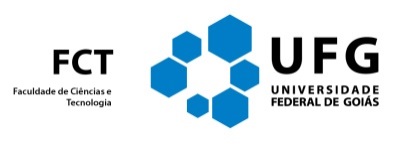 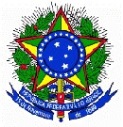 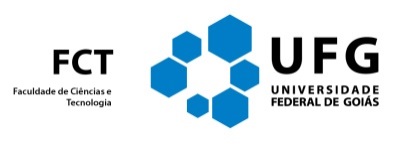 UNIVERSIDADE FEDERAL DE GOIÁS - CÂMPUS APARECIDA DE GOIÂNIAFACULDADE DE CIÊNCIAS E TECNOLOGIARua Mucuri, S/N, Área 03, Bairro Conde dos Arcos, Aparecida de Goiânia/GO – 74968-755Fone: (62) 3209-6550 – www.fct.ufg.brCNPJ: 01567601/0001-43__________________________________________________________________________________________FICHA DE AVALIAÇÃO DO ORIENTADOR DE TCCI: PROJETO DE TRABALHO DE CONCLUSÃO DE CURSODiscente:_________________________________________________________________________Título do projeto: __________________________________________________________________Orientador(a) de TCC:______________________________________________________________ELEMENTOS PRÉ-TEXTUAISELEMENTOS TEXTUAISELEMENTOS PÓS-TEXTUAISOrientações: A avaliação de TCCI será dividida entre professor(a) orientador(a) e professor(a) da disciplina TCCI. Professor(a) orientador(a) avaliará projeto como um todo, atribuindo nota de 0-10,0 (zero a dez). Professor(a) da disciplina, conforme seu próprio método de avaliação, devendo também atribuir nota de 0-10,0 (zero a dez). Desse modo, professor(a) de TCCI atribuirá a primeira nota e professor(a) orientador(a) a segunda. Nota final do(a) aluno(a) será a média de ambas as pontuações. 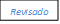 CritériosPontuação máxima Nota atribuídaCapa e Folha de rostoNome da Instituição, nome do autor, título do projeto, local e data (observar, de modo especial, o TÍTULO)0,5Estruturação do sumário (obrigatório)Estruturação do sumário (obrigatório)0,5Estruturação das listas de figuras, de tabelas, de abreviaturas, de siglas, de símbolos (opcional)Estruturação das listas de figuras, de tabelas, de abreviaturas, de siglas, de símbolos (opcional)0,0 - 0,2(bônus)CritériosPontuaçãomáximaNotaatribuídaIntroduçãoTemaO tema foi explicitado?0,5IntroduçãoProblemaO problema que será investigado é claro e pertinente à pesquisa proposta?0,5IntroduçãoJustificativaO projeto apresenta significância para a pesquisa científica, para a sociedade e para a Engenharia de Produção?1,0IntroduçãoObjetivosOs objetivos expressam assertivamente o que a pesquisa intenta alcançar?São adequados, considerando-se o problema em pauta?1,0Revisão da LiteraturaHá pertinência em relação ao problema e à metodologia?Expressa conhecimento sobre o tema da pesquisa?As citações estão predispostas de modo correto?A estruturação é adequada (visão abrangente do tema seguida de informações específicas relativas ao problema)?Há vinculação e articulação entre informações, devidamente atribuída aos seus autores?Revela estado de arte bibliográfico?Há pertinência em relação ao problema e à metodologia?Expressa conhecimento sobre o tema da pesquisa?As citações estão predispostas de modo correto?A estruturação é adequada (visão abrangente do tema seguida de informações específicas relativas ao problema)?Há vinculação e articulação entre informações, devidamente atribuída aos seus autores?Revela estado de arte bibliográfico?Há pertinência em relação ao problema e à metodologia?Expressa conhecimento sobre o tema da pesquisa?As citações estão predispostas de modo correto?A estruturação é adequada (visão abrangente do tema seguida de informações específicas relativas ao problema)?Há vinculação e articulação entre informações, devidamente atribuída aos seus autores?Revela estado de arte bibliográfico?Há pertinência em relação ao problema e à metodologia?Expressa conhecimento sobre o tema da pesquisa?As citações estão predispostas de modo correto?A estruturação é adequada (visão abrangente do tema seguida de informações específicas relativas ao problema)?Há vinculação e articulação entre informações, devidamente atribuída aos seus autores?Revela estado de arte bibliográfico?Há pertinência em relação ao problema e à metodologia?Expressa conhecimento sobre o tema da pesquisa?As citações estão predispostas de modo correto?A estruturação é adequada (visão abrangente do tema seguida de informações específicas relativas ao problema)?Há vinculação e articulação entre informações, devidamente atribuída aos seus autores?Revela estado de arte bibliográfico?2,0MetodologiaA	metodologia	apresenta	os	passos necessários para atingir os objetivos?Há coerência com os objetivos?Esclarece como os dados serão coletados e analisados?É factível do ponto de vista dos recursos humanos e materiais?A	metodologia	apresenta	os	passos necessários para atingir os objetivos?Há coerência com os objetivos?Esclarece como os dados serão coletados e analisados?É factível do ponto de vista dos recursos humanos e materiais?A	metodologia	apresenta	os	passos necessários para atingir os objetivos?Há coerência com os objetivos?Esclarece como os dados serão coletados e analisados?É factível do ponto de vista dos recursos humanos e materiais?A	metodologia	apresenta	os	passos necessários para atingir os objetivos?Há coerência com os objetivos?Esclarece como os dados serão coletados e analisados?É factível do ponto de vista dos recursos humanos e materiais?A	metodologia	apresenta	os	passos necessários para atingir os objetivos?Há coerência com os objetivos?Esclarece como os dados serão coletados e analisados?É factível do ponto de vista dos recursos humanos e materiais?1,0Resultados esperadosO projeto menciona intenta conformar?osresultadosquese1,0CronogramaO cronograma é exequível?Há previsão expressa sobre a realização de todos os passos da metodologia?O cronograma é exequível?Há previsão expressa sobre a realização de todos os passos da metodologia?O cronograma é exequível?Há previsão expressa sobre a realização de todos os passos da metodologia?O cronograma é exequível?Há previsão expressa sobre a realização de todos os passos da metodologia?O cronograma é exequível?Há previsão expressa sobre a realização de todos os passos da metodologia?0,5CritériosPontuaçãoMáximaNota atribuídaReferências (Obrigatório)Anexos e apêndices (Opcional)Todas as referências foram citadas no texto?As referências estão de acordo com a ABNT?As referências estão em ordem alfabética?Anexos e apêndices estão diferenciados e indicados de modo correto?1,50,0 - 0,2(bônus)                                            Nota de TCCI (10,0) - pontuação obtida